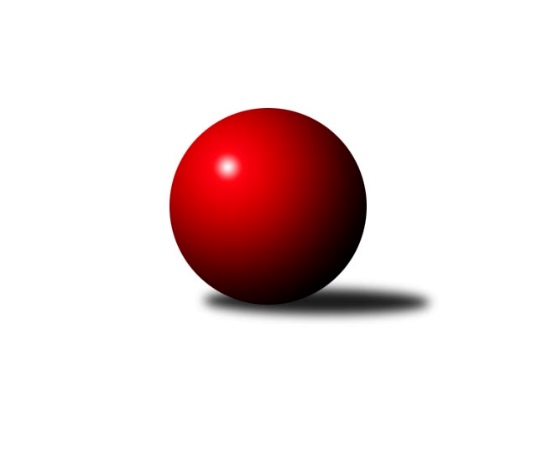 Č.6Ročník 2009/2010	17.10.2009Nejlepšího výkonu v tomto kole: 2673 dosáhlo družstvo: TJ Kovohutě Břidličná ˝B˝Krajský přebor OL 2009/2010Výsledky 6. kolaSouhrnný přehled výsledků:TJ Tatran Litovel	- SK Olomouc Sigma MŽ	10:6	2559:2489		15.10.KK Lipník nad Bečvou ˝A˝	- KKŽ Šternberk ˝A˝	14:2	2473:2310		17.10.Spartak Přerov ˝C˝	- SKK Jeseník ˝B˝	12:4	2579:2521		17.10.TJ Pozemstav Prostějov	- TJ Horní Benešov ˝E˝	0:16	       kontumačně		17.10.KK Šumperk ˝C˝	- TJ Kovohutě Břidličná ˝B˝	2:14	2486:2673		17.10.TJ Horní Benešov ˝C˝	- TJ Sokol Mohelnice	14:2	2567:2411		17.10.Tabulka družstev:	1.	TJ Kovohutě Břidličná ˝B˝	6	4	0	2	60 : 36 	 	 2475	8	2.	KK Zábřeh  ˝C˝	5	4	0	1	50 : 30 	 	 2370	8	3.	KKŽ Šternberk ˝A˝	6	4	0	2	56 : 40 	 	 2449	8	4.	TJ Horní Benešov ˝C˝	5	3	0	2	46 : 34 	 	 2438	6	5.	Spartak Přerov ˝C˝	5	3	0	2	44 : 36 	 	 2493	6	6.	TJ Tatran Litovel	6	3	0	3	51 : 45 	 	 2485	6	7.	KK Šumperk ˝C˝	6	3	0	3	48 : 48 	 	 2509	6	8.	SK Olomouc Sigma MŽ	6	3	0	3	42 : 54 	 	 2465	6	9.	TJ Pozemstav Prostějov	5	2	0	3	38 : 42 	 	 2457	4	10.	KK Lipník nad Bečvou ˝A˝	6	2	0	4	46 : 50 	 	 2447	4	11.	SKK Jeseník ˝B˝	5	2	0	3	32 : 48 	 	 2453	4	12.	TJ Sokol Mohelnice	5	2	0	3	31 : 49 	 	 2462	4	13.	TJ Horní Benešov ˝E˝	6	1	0	5	32 : 64 	 	 2347	2Podrobné výsledky kola:	 TJ Tatran Litovel	2559	10:6	2489	SK Olomouc Sigma MŽ	Miroslav Sigmund	 	 210 	 240 		450 	 2:0 	 380 	 	192 	 188		Jan Reif	Jakub Mokoš	 	 210 	 229 		439 	 2:0 	 409 	 	205 	 204		Pavel Jüngling	Jaroslav Vidim	 	 204 	 208 		412 	 0:2 	 435 	 	223 	 212		Petr Malíšek	Jaromír Janošec	 	 229 	 227 		456 	 2:0 	 393 	 	189 	 204		Jiří Malíšek	Martin Jindra	 	 216 	 208 		424 	 0:2 	 425 	 	218 	 207		Jaroslav Černošek	Ludvík Vymazal *1	 	 177 	 201 		378 	 0:2 	 447 	 	218 	 229		Miroslav Hycrozhodčí: střídání: *1 od 36. hodu Jaroslav ĎulíkNejlepší výkon utkání: 456 - Jaromír Janošec	 KK Lipník nad Bečvou ˝A˝	2473	14:2	2310	KKŽ Šternberk ˝A˝	Richard Štětka	 	 212 	 199 		411 	 0:2 	 442 	 	218 	 224		Petr Pick	Jitka Szczyrbová	 	 206 	 214 		420 	 2:0 	 386 	 	191 	 195		Pavel  Ďuriš ml.	Miroslav Ondrouch	 	 197 	 215 		412 	 2:0 	 373 	 	201 	 172		Václav Šubert	Rostislav Pelz	 	 205 	 215 		420 	 2:0 	 361 	 	191 	 170		Jindřich Gavenda	Zdeněk Macháček ml	 	 197 	 207 		404 	 2:0 	 347 	 	191 	 156		Pavel Smejkal	Zdeněk   Macháček st.	 	 204 	 202 		406 	 2:0 	 401 	 	203 	 198		Emil Pickrozhodčí: Nejlepší výkon utkání: 442 - Petr Pick	 Spartak Přerov ˝C˝	2579	12:4	2521	SKK Jeseník ˝B˝	Rostislav Petřík	 	 233 	 219 		452 	 2:0 	 431 	 	205 	 226		Jiří Fárek	Jan Karlík	 	 223 	 211 		434 	 2:0 	 359 	 	181 	 178		Miroslav Jemelík	Miroslav Šindler *1	 	 179 	 221 		400 	 2:0 	 381 	 	181 	 200		Petr  Šulák ml.	David Janušík *2	 	 182 	 228 		410 	 0:2 	 423 	 	190 	 233		Eva Křápková	Michal Symerský	 	 209 	 223 		432 	 0:2 	 502 	 	236 	 266		Rostislav  Cundrla	Petr Vácha	 	 240 	 211 		451 	 2:0 	 425 	 	216 	 209		Jaromíra Smejkalovározhodčí: střídání: *1 od 30. hodu Jiří Kohoutek, *2 od 51. hodu Václav PumprlaNejlepší výkon utkání: 502 - Rostislav  Cundrla	 TJ Pozemstav Prostějov		0:16		TJ Horní Benešov ˝E˝rozhodčí: KONTUMACE	 KK Šumperk ˝C˝	2486	2:14	2673	TJ Kovohutě Břidličná ˝B˝	Alexandr Rájoš	 	 200 	 215 		415 	 0:2 	 459 	 	237 	 222		Zdeněk Fiury st. st.	Jaromír Vondra	 	 230 	 221 		451 	 2:0 	 394 	 	185 	 209		Vladimír Štrbík	Miroslav Mrkos	 	 182 	 181 		363 	 0:2 	 438 	 	222 	 216		Miloslav Krchov	Jaromír Rabenseifner	 	 228 	 194 		422 	 0:2 	 451 	 	221 	 230		Petr Otáhal	Zdeněk Hrabánek	 	 185 	 222 		407 	 0:2 	 467 	 	235 	 232		Josef Veselý	Milan Vymazal	 	 203 	 225 		428 	 0:2 	 464 	 	245 	 219		Zdeněk Fiury ml. ml.rozhodčí: Nejlepší výkon utkání: 467 - Josef Veselý	 TJ Horní Benešov ˝C˝	2567	14:2	2411	TJ Sokol Mohelnice	Michal Klich	 	 202 	 195 		397 	 2:0 	 376 	 	196 	 180		Dagmar Jílková	Michal Blažek	 	 243 	 225 		468 	 2:0 	 457 	 	234 	 223		Rostislav Krejčí	Michael Dostál	 	 200 	 207 		407 	 2:0 	 388 	 	192 	 196		Jaroslav Jílek	Zdeněk Kment	 	 224 	 213 		437 	 2:0 	 404 	 	216 	 188		Zdeněk Sobota	Petr Dankovič	 	 216 	 196 		412 	 0:2 	 422 	 	193 	 229		Zdeněk Šebesta	Petr Rak	 	 235 	 211 		446 	 2:0 	 364 	 	177 	 187		Petr Polášekrozhodčí: Nejlepší výkon utkání: 468 - Michal BlažekPořadí jednotlivců:	jméno hráče	družstvo	celkem	plné	dorážka	chyby	poměr kuž.	Maximum	1.	Rostislav  Cundrla 	SKK Jeseník ˝B˝	464.83	296.8	168.0	4.3	2/3	(502)	2.	Jaromír Vondra 	KK Šumperk ˝C˝	444.50	295.0	149.5	1.0	2/3	(451)	3.	Petr Vácha 	Spartak Přerov ˝C˝	444.38	294.3	150.1	3.4	4/4	(460)	4.	Petr Rak 	TJ Horní Benešov ˝C˝	437.50	294.5	143.0	5.5	2/3	(446)	5.	Milan Vymazal 	KK Šumperk ˝C˝	435.50	293.3	142.3	4.8	2/3	(468)	6.	Martin Sedlář 	KK Šumperk ˝C˝	432.50	294.7	137.8	6.3	3/3	(479)	7.	Zdeněk   Macháček st. 	KK Lipník nad Bečvou ˝A˝	432.42	291.7	140.8	3.0	4/4	(447)	8.	Zdeněk Fiury ml.  ml.	TJ Kovohutě Břidličná ˝B˝	432.42	296.6	135.8	3.0	4/4	(464)	9.	Dominik Prokop 	KK Zábřeh  ˝C˝	431.00	292.5	138.5	3.0	2/3	(435)	10.	Jakub Mokoš 	TJ Tatran Litovel	430.42	296.5	133.9	2.3	3/3	(441)	11.	Rostislav Krejčí 	TJ Sokol Mohelnice	430.00	294.9	135.1	5.0	4/4	(457)	12.	Rostislav Petřík 	Spartak Přerov ˝C˝	428.38	287.8	140.6	4.0	4/4	(475)	13.	Alexandr Rájoš 	KK Šumperk ˝C˝	428.28	300.8	127.5	5.6	3/3	(459)	14.	Jiří Fárek 	SKK Jeseník ˝B˝	426.78	291.2	135.6	5.4	3/3	(449)	15.	Zdeněk Hrabánek 	KK Šumperk ˝C˝	426.17	290.5	135.7	6.0	3/3	(455)	16.	Martin Jindra 	TJ Tatran Litovel	425.00	294.5	130.5	5.5	2/3	(426)	17.	František Baslar 	SK Olomouc Sigma MŽ	424.50	292.5	132.0	4.3	4/5	(441)	18.	Miloslav  Petrů 	TJ Horní Benešov ˝E˝	424.00	290.5	133.5	5.0	2/3	(449)	19.	Zdeněk Šebesta 	TJ Sokol Mohelnice	423.50	287.0	136.5	4.4	4/4	(447)	20.	Jitka Szczyrbová 	KK Lipník nad Bečvou ˝A˝	423.17	290.0	133.2	4.5	4/4	(454)	21.	Jaromír Janošec 	TJ Tatran Litovel	422.33	284.0	138.3	3.3	2/3	(456)	22.	Jaroslav Navrátil 	TJ Tatran Litovel	422.33	293.3	129.0	3.7	3/3	(433)	23.	Miroslav Hyc 	SK Olomouc Sigma MŽ	421.60	283.9	137.7	5.4	5/5	(447)	24.	Emil Pick 	KKŽ Šternberk ˝A˝	420.60	294.7	125.9	6.0	5/5	(455)	25.	Jaromíra Smejkalová 	SKK Jeseník ˝B˝	419.44	283.8	135.7	2.4	3/3	(430)	26.	Jindřich Gavenda 	KKŽ Šternberk ˝A˝	418.80	291.8	127.0	6.2	5/5	(456)	27.	Michal Blažek 	TJ Horní Benešov ˝C˝	418.67	286.9	131.8	5.9	3/3	(468)	28.	Pavel  Ďuriš ml. 	KKŽ Šternberk ˝A˝	418.60	289.2	129.4	7.0	5/5	(476)	29.	Jiří Malíšek 	SK Olomouc Sigma MŽ	418.50	288.2	130.3	7.0	5/5	(464)	30.	Václav Kovařík 	TJ Pozemstav Prostějov	418.50	294.5	124.0	6.5	3/3	(430)	31.	Luděk Zeman 	TJ Horní Benešov ˝E˝	418.25	298.8	119.5	5.0	2/3	(426)	32.	Richard Štětka 	KK Lipník nad Bečvou ˝A˝	418.08	292.3	125.8	6.4	4/4	(451)	33.	Zdeněk Kment 	TJ Horní Benešov ˝C˝	416.67	291.0	125.7	5.2	2/3	(437)	34.	Jiří Michálek 	KK Zábřeh  ˝C˝	416.00	288.5	127.5	7.5	2/3	(434)	35.	Michal Klich 	TJ Horní Benešov ˝C˝	411.83	283.3	128.5	4.7	2/3	(449)	36.	Miroslav Adámek 	TJ Pozemstav Prostějov	411.00	279.5	131.5	8.5	2/3	(412)	37.	Petr Otáhal 	TJ Kovohutě Břidličná ˝B˝	410.38	280.5	129.9	4.8	4/4	(451)	38.	Petr Polášek 	TJ Sokol Mohelnice	409.83	289.0	120.8	8.5	3/4	(455)	39.	Jan Stískal 	TJ Pozemstav Prostějov	409.75	276.5	133.3	7.3	2/3	(448)	40.	Jaroslav Jílek 	TJ Sokol Mohelnice	408.88	290.4	118.5	9.9	4/4	(439)	41.	Zdeněk Fiury st.  st.	TJ Kovohutě Břidličná ˝B˝	407.88	276.8	131.1	5.5	4/4	(459)	42.	Petr Dankovič 	TJ Horní Benešov ˝C˝	407.22	276.3	130.9	6.0	3/3	(434)	43.	Ondřej Machút 	SK Olomouc Sigma MŽ	406.88	282.8	124.1	7.4	4/5	(440)	44.	Jan Kolář 	KK Zábřeh  ˝C˝	406.11	280.7	125.4	4.8	3/3	(439)	45.	Karel Kučera 	SKK Jeseník ˝B˝	406.00	277.3	128.8	5.0	2/3	(419)	46.	Zdeněk Macháček ml 	KK Lipník nad Bečvou ˝A˝	405.25	285.9	119.3	7.4	4/4	(429)	47.	Jaromír Martiník 	TJ Horní Benešov ˝E˝	404.67	282.4	122.2	6.2	3/3	(447)	48.	Miroslav Sigmund 	TJ Tatran Litovel	404.17	282.8	121.4	8.0	3/3	(450)	49.	Martin Zaoral 	TJ Pozemstav Prostějov	404.00	289.2	114.8	8.2	3/3	(413)	50.	Zdeněk Sobota 	TJ Sokol Mohelnice	403.50	288.0	115.5	9.5	4/4	(436)	51.	Zdeněk Vojáček 	KKŽ Šternberk ˝A˝	403.25	276.3	127.0	8.3	4/5	(431)	52.	Josef Sitta st. 	KK Zábřeh  ˝C˝	403.11	282.3	120.8	7.0	3/3	(427)	53.	Vladimír Štrbík 	TJ Kovohutě Břidličná ˝B˝	403.00	285.8	117.3	6.9	4/4	(414)	54.	Zdeněk Chmela  ml.	TJ Kovohutě Břidličná ˝B˝	402.78	282.6	120.2	6.9	3/4	(420)	55.	Josef Suchan 	KK Šumperk ˝C˝	402.75	294.5	108.3	6.5	2/3	(436)	56.	Petr Pick 	KKŽ Šternberk ˝A˝	402.63	280.1	122.5	8.3	4/5	(442)	57.	Pavel Jüngling 	SK Olomouc Sigma MŽ	402.50	291.0	111.5	9.6	5/5	(414)	58.	Miloslav Krchov 	TJ Kovohutě Břidličná ˝B˝	401.75	281.3	120.5	8.5	4/4	(438)	59.	Ludvík Vymazal 	TJ Tatran Litovel	401.00	273.5	127.5	7.0	2/3	(425)	60.	Stanislav Feike 	TJ Pozemstav Prostějov	400.00	280.5	119.5	7.2	3/3	(420)	61.	Jakub Marušinec 	TJ Pozemstav Prostějov	399.50	281.5	118.0	9.0	2/3	(415)	62.	Jaroslav Vidim 	TJ Tatran Litovel	398.00	276.8	121.3	7.5	2/3	(412)	63.	Michal Rašťák 	TJ Horní Benešov ˝E˝	397.67	277.0	120.7	7.0	3/3	(425)	64.	Petr Malíšek 	SK Olomouc Sigma MŽ	397.10	274.9	122.2	7.2	5/5	(435)	65.	Václav Šubert 	KKŽ Šternberk ˝A˝	396.20	273.6	122.6	8.2	5/5	(414)	66.	Václav Pumprla 	Spartak Přerov ˝C˝	395.33	285.0	110.3	7.0	3/4	(419)	67.	Jaroslav Ďulík 	TJ Tatran Litovel	395.00	282.0	113.0	8.5	2/3	(414)	68.	Miroslav Setinský 	SKK Jeseník ˝B˝	395.00	282.5	112.5	7.0	2/3	(396)	69.	Rostislav Pelz 	KK Lipník nad Bečvou ˝A˝	392.92	276.6	116.3	7.8	4/4	(429)	70.	Jaromír Rabenseifner 	KK Šumperk ˝C˝	392.50	278.7	113.8	6.8	3/3	(422)	71.	Petr  Šulák ml. 	SKK Jeseník ˝B˝	390.17	285.8	104.3	10.5	3/3	(416)	72.	Eva Křápková 	SKK Jeseník ˝B˝	389.00	272.0	117.0	9.7	3/3	(423)	73.	Michael Dostál 	TJ Horní Benešov ˝C˝	387.89	275.9	112.0	7.8	3/3	(407)	74.	Jiří Srovnal 	KK Zábřeh  ˝C˝	386.50	265.7	120.8	5.7	3/3	(447)	75.	Kamil Kovařík 	TJ Horní Benešov ˝E˝	386.00	281.3	104.8	12.3	2/3	(427)	76.	Jiří Karafiát 	KK Zábřeh  ˝C˝	385.00	267.5	117.5	7.5	2/3	(437)	77.	Dominik Tesař 	TJ Horní Benešov ˝E˝	383.00	275.5	107.5	9.5	2/3	(410)	78.	Zbyněk Tesař 	TJ Horní Benešov ˝E˝	380.33	260.6	119.8	8.9	3/3	(396)	79.	Vilém Zeiner 	KK Lipník nad Bečvou ˝A˝	375.25	274.3	101.0	12.5	4/4	(377)	80.	Robert Kučerka 	TJ Horní Benešov ˝C˝	373.50	267.5	106.0	11.0	2/3	(391)	81.	Pavel Hrnčíř 	TJ Horní Benešov ˝E˝	365.89	253.0	112.9	11.4	3/3	(411)	82.	Antonín Guman 	KK Zábřeh  ˝C˝	346.50	254.5	92.0	13.0	2/3	(388)		Kamil Axman 	TJ Tatran Litovel	462.00	315.0	147.0	3.0	1/3	(462)		Zdeněk Palyza 	KK Šumperk ˝C˝	439.00	317.0	122.0	5.0	1/3	(439)		Michal Albrecht 	KK Zábřeh  ˝C˝	438.00	294.0	144.0	1.0	1/3	(438)		Martin Liška 	KK Zábřeh  ˝C˝	435.50	302.5	133.0	3.0	1/3	(452)		Martin Spisar 	TJ Pozemstav Prostějov	435.00	296.0	139.0	2.0	1/3	(435)		Michal Symerský 	Spartak Přerov ˝C˝	434.50	291.5	143.0	2.0	2/4	(437)		Josef Veselý 	TJ Kovohutě Břidličná ˝B˝	432.17	285.2	147.0	3.0	2/4	(467)		Eva Paňáková 	TJ Pozemstav Prostějov	432.00	294.0	138.0	7.0	1/3	(432)		Břetislav Sobota 	SK Olomouc Sigma MŽ	430.00	296.0	134.0	5.0	1/5	(430)		Jiří Fiala 	TJ Tatran Litovel	427.00	300.0	127.0	4.0	1/3	(427)		Iveta Krejčová 	TJ Sokol Mohelnice	427.00	307.5	119.5	8.0	2/4	(432)		Jaroslav Černošek 	SK Olomouc Sigma MŽ	425.00	301.0	124.0	2.0	1/5	(425)		Petr Axman 	TJ Tatran Litovel	423.00	286.5	136.5	6.5	1/3	(438)		Jaroslav Krejčí 	Spartak Přerov ˝C˝	422.00	289.0	133.0	5.0	1/4	(422)		Stanislav Beňa  st.	Spartak Přerov ˝C˝	419.50	291.0	128.5	6.0	2/4	(447)		Jiří Vrobel 	TJ Tatran Litovel	419.00	269.0	150.0	4.0	1/3	(419)		Zdeněk Žanda 	TJ Horní Benešov ˝C˝	417.00	303.0	114.0	9.0	1/3	(417)		Karel Meissel 	TJ Pozemstav Prostějov	416.50	282.0	134.5	6.5	1/3	(436)		Miroslav Fric 	KK Šumperk ˝C˝	414.50	297.5	117.0	10.0	1/3	(417)		Zdeňka Habartová 	TJ Horní Benešov ˝E˝	414.00	290.0	124.0	1.0	1/3	(414)		Miroslav Adámek 	KK Šumperk ˝C˝	413.00	289.0	124.0	6.0	1/3	(413)		Petr Kozák 	TJ Horní Benešov ˝C˝	413.00	291.0	122.0	4.0	1/3	(413)		Miroslav Ondrouch 	KK Lipník nad Bečvou ˝A˝	412.00	271.0	141.0	5.0	1/4	(412)		Marek  Navrátil 	Spartak Přerov ˝C˝	411.00	293.0	118.0	6.0	1/4	(411)		Jan Karlík 	Spartak Přerov ˝C˝	409.75	285.5	124.3	8.0	2/4	(441)		Jaroslav Koudelný 	TJ Sokol Mohelnice	404.00	274.0	130.0	9.0	1/4	(404)		Jana Martiníková 	TJ Horní Benešov ˝E˝	404.00	279.0	125.0	6.0	1/3	(404)		Dušan Říha 	KKŽ Šternberk ˝A˝	402.00	284.0	118.0	7.0	1/5	(402)		Jiří Kohoutek 	Spartak Přerov ˝C˝	402.00	292.0	110.0	10.0	1/4	(402)		Jiří Vrba 	SKK Jeseník ˝B˝	400.00	275.0	125.0	2.0	1/3	(400)		David Janušík 	Spartak Přerov ˝C˝	399.50	294.0	105.5	8.5	2/4	(409)		Ľudovit Kumi 	TJ Sokol Mohelnice	398.00	267.0	131.0	8.0	2/4	(416)		Věra Urbášková 	KK Zábřeh  ˝C˝	395.33	284.3	111.0	8.0	1/3	(399)		Pavel Černohous 	TJ Pozemstav Prostějov	392.00	278.0	114.0	9.0	1/3	(392)		Hana Ollingerová 	KK Zábřeh  ˝C˝	390.00	271.0	119.0	11.0	1/3	(390)		Jan Reif 	SK Olomouc Sigma MŽ	380.00	273.0	107.0	5.0	1/5	(380)		Jiří Hradílek 	Spartak Přerov ˝C˝	379.00	265.0	114.0	6.0	1/4	(379)		Pavel Smejkal 	KKŽ Šternberk ˝A˝	379.00	271.3	107.7	8.3	3/5	(402)		Jiří Vrba 	SKK Jeseník ˝B˝	374.00	277.0	97.0	10.0	1/3	(374)		Dagmar Jílková 	TJ Sokol Mohelnice	365.00	276.5	88.5	15.0	2/4	(376)		Jiří Fiala 	KK Šumperk ˝C˝	364.00	257.0	107.0	10.0	1/3	(364)		Jaroslav Navrátil 	SKK Jeseník ˝B˝	363.00	266.0	97.0	13.0	1/3	(363)		Miroslav Mrkos 	KK Šumperk ˝C˝	363.00	275.0	88.0	7.0	1/3	(363)		Miroslav Jemelík 	SKK Jeseník ˝B˝	359.00	271.0	88.0	14.0	1/3	(359)		Jaroslav  Koppa 	KK Lipník nad Bečvou ˝A˝	335.00	233.0	102.0	12.0	1/4	(335)Sportovně technické informace:Starty náhradníků:registrační číslo	jméno a příjmení 	datum startu 	družstvo	číslo startu
Hráči dopsaní na soupisku:registrační číslo	jméno a příjmení 	datum startu 	družstvo	Program dalšího kola:7. kolo24.10.2009	so	9:00	KKŽ Šternberk ˝A˝ - SKK Jeseník ˝B˝	24.10.2009	so	9:00	TJ Kovohutě Břidličná ˝B˝ - TJ Pozemstav Prostějov	24.10.2009	so	9:00	KK Lipník nad Bečvou ˝A˝ - KK Šumperk ˝C˝	24.10.2009	so	10:00	KK Zábřeh  ˝C˝ - TJ Horní Benešov ˝C˝	24.10.2009	so	11:00	TJ Sokol Mohelnice - Spartak Přerov ˝C˝	24.10.2009	so	16:30	TJ Horní Benešov ˝E˝ - TJ Tatran Litovel	Nejlepší šestka kola - absolutněNejlepší šestka kola - absolutněNejlepší šestka kola - absolutněNejlepší šestka kola - absolutněNejlepší šestka kola - dle průměru kuželenNejlepší šestka kola - dle průměru kuželenNejlepší šestka kola - dle průměru kuželenNejlepší šestka kola - dle průměru kuželenNejlepší šestka kola - dle průměru kuželenPočetJménoNázev týmuVýkonPočetJménoNázev týmuPrůměr (%)Výkon2xRostislav  CundrlaJeseník B5022xRostislav  CundrlaJeseník B116.185021xMichal BlažekHor.Beneš.C4681xMichal BlažekHor.Beneš.C112.564681xJosef VeselýBřidličná B4671xPetr PickŠternberk A112.434422xZdeněk Fiury ml. ml.Břidličná B4641xRostislav KrejčíMohelnice109.914571xZdeněk Fiury st. st.Břidličná B4591xJaromír JanošecLitovel109.324562xRostislav KrejčíMohelnice4571xMiroslav SigmundLitovel107.88450